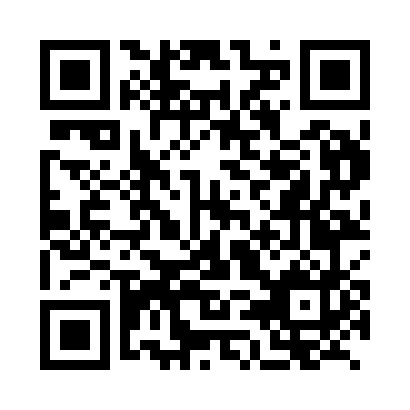 Prayer times for Kromberk, SloveniaWed 1 May 2024 - Fri 31 May 2024High Latitude Method: Angle Based RulePrayer Calculation Method: Muslim World LeagueAsar Calculation Method: HanafiPrayer times provided by https://www.salahtimes.comDateDayFajrSunriseDhuhrAsrMaghribIsha1Wed3:515:521:026:048:1410:072Thu3:495:501:026:048:1510:093Fri3:465:491:026:058:1610:114Sat3:445:471:026:068:1810:135Sun3:425:461:026:078:1910:156Mon3:395:451:026:078:2010:177Tue3:375:431:026:088:2110:198Wed3:355:421:026:098:2310:219Thu3:325:401:026:108:2410:2310Fri3:305:391:026:108:2510:2511Sat3:285:381:026:118:2610:2712Sun3:265:371:026:128:2710:2913Mon3:235:351:026:138:2910:3114Tue3:215:341:026:138:3010:3315Wed3:195:331:026:148:3110:3516Thu3:175:321:026:158:3210:3717Fri3:155:311:026:158:3310:4018Sat3:135:301:026:168:3510:4219Sun3:115:291:026:178:3610:4420Mon3:095:281:026:178:3710:4621Tue3:075:271:026:188:3810:4822Wed3:055:261:026:198:3910:5023Thu3:035:251:026:198:4010:5224Fri3:015:241:026:208:4110:5325Sat2:595:231:026:218:4210:5526Sun2:575:221:026:218:4310:5727Mon2:555:211:036:228:4410:5928Tue2:535:211:036:228:4511:0129Wed2:515:201:036:238:4611:0330Thu2:505:191:036:248:4711:0531Fri2:485:191:036:248:4811:06